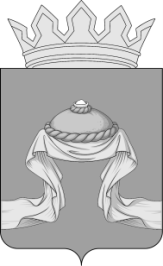 Администрация Назаровского районаКрасноярского краяПОСТАНОВЛЕНИЕ«11» 07 2019                                   г. Назарово                                           №172-пО внесении изменений в постановление администрации Назаровского района от 18.06.2019 № 138-п «Об утверждении Положения об Общественном совете по проведению независимой оценки условий оказания услуг муниципальными бюджетными и муниципальными казенными учреждениями образования и культуры при администрации Назаровского района Красноярского края».	На основании Федерального закона от 06.10.2003 № 131-ФЗ «Об общих принципах организации местного самоуправления в Российской Федерации», руководствуясь Уставом муниципального образования Назаровский район  Красноярского края,  ПОСТАНОВЛЯЮ:	1. Внести в постановление администрации Назаровского района от 18.06.2019 № 138-п «Об утверждении Положения об Общественном совете по проведению независимой оценки условий оказания услуг муниципальными бюджетными и муниципальными казенными учреждениями образования и культуры при администрации Назаровского района Красноярского края» следующие изменения:	1.1. Пункт 2 постановления признать утратившим силу.	2. Отделу организационной работы и документационного обеспечения администрации Назаровского района (Любавина) разместить постановление на официальном сайте муниципального образования Назаровский район Красноярского края в информационно-телекоммуникационной сети «Интернет».3.  Контроль за выполнением постановления оставляю за собой.4. Постановление вступает в силу в день, следующий за днем его официального опубликования в газете «Советское Причулымье».Глава района                                                                                 Г.В. Ампилогова